	Toto je učivo z biológie, kto má zošit tak si to prepíše							   rybyVodné a brehové stavove		obojživelníky							           plazy							           vtáky							             cicavceRYBYKaporžije v pomaly tečúcich a stojatých vodách stavba tela kapra: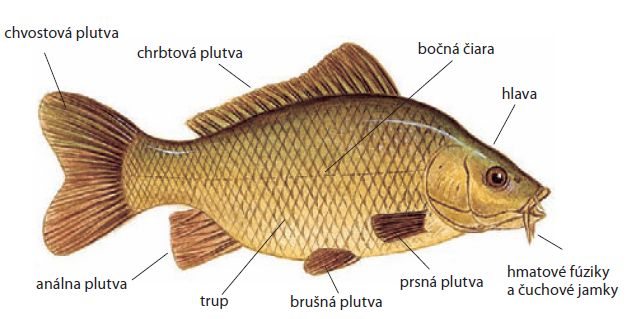 				hlavatelo tvorí 		trupchvosttelo pokrývajú šupiny (škridlicovito uložené)na pokožke a šupinách je sliz – znižuje trenie vo vodena hlave má:	očiústa s mäsitými fúzikmi(chuť a hmat)čuchové jamkybočná čiara= šiesty zmysel rýb     = slúži na vnímanie 	nárazov vĺn					tlaku vody				smeru prúdenia vodyžiabre – na bokuhlavy, slúžia na dýchanie, chránia ich žiabrové viečkavo voľnej prírode môže kapor vyrásť do dĺžky 1ma môže dosahovať váhu skoro 25kgLipeňžije v tečúcichvodáchmá pestrofarebné telomá veľkú chrbtovú plutvuje dravýPstruhžije v studených horských tečúcichvodách s vysokým obsahom kyslíkaje dravýŠťukažije v pomaly tečúcichvodáchmá pretiahnuté telo, dlhú hlavu a široké ústaje draváÚhormá štíhle hadovitételonemá brušné plutvyje sladkovodná ryba, no rozmnožuje sa v morije dravýprezimuje v bahneSumecpomaly tečúcea stojaté vodymá 2 dlhéa 4 krátke fúzikyna hlavemáva dĺžku až 2m a hmotnosť 60kgOstriežmalá dravá rybamá 2 chrbtové plutvy*predná chrbtová plutva má kostené lúčePloticamalá všežravá rybažije v húfoch(veľké skupiny)V našich riekach žijú SLADKOVODNÉ RYBY!